Università degli Studi di CataniaDipartimento di Scienze Umanistiche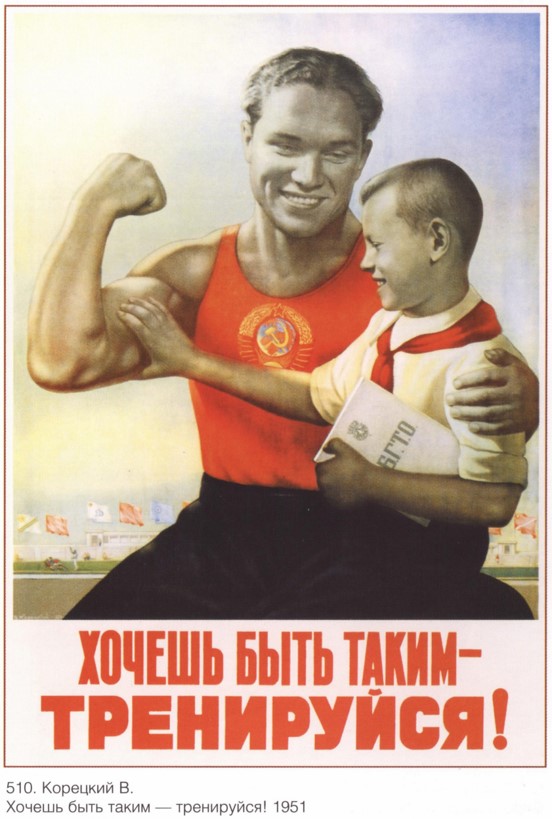 “Se vuoi diventare così, allenati!”Storia dello sport russo e sovietico, dalle origini al 1956: implicazioni politiche e sociali Seminario del Prof.re Andrea Franco (Università di Macerata)lunedì 16 dicembre 2019 ore 18-20, aula A9